(right click and save logo as picture)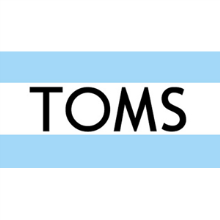 With $10 off your purchase of $99 or more from TOMS Shoes, the kids will be walking into school with style. Sign in to your member site and save!